SeasonsMiriam Leskis – PianoP. TchaikovskyJanuary: At the Fireside February: carnivalMarch: Songs of the LarkApril: SnowdropMay: Starlit NightsJune: BarcarolleJuly: Song of the ReaperAugust: HarvestSeptember: The HuntOctober: Autumn SongNovember: TroikaDecember: ChristmasYelena’s Gallery Friday Nights Concert SeriesJanuary 10 & 24* 7:30PMYelena’s Gallery2 Archbridge Lane, Speingfield, NJ, 07018Tel: 917-981-0154; Tel: 973-953-9093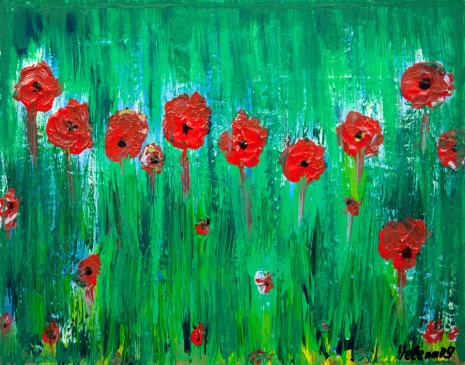 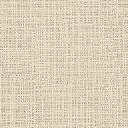 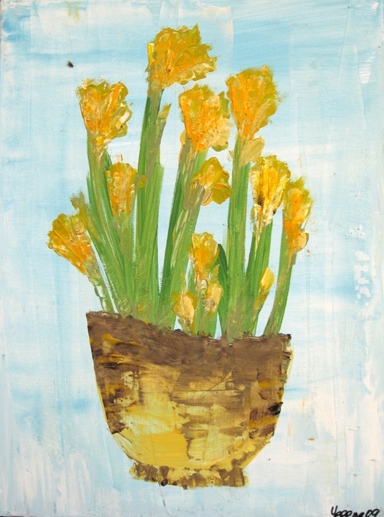 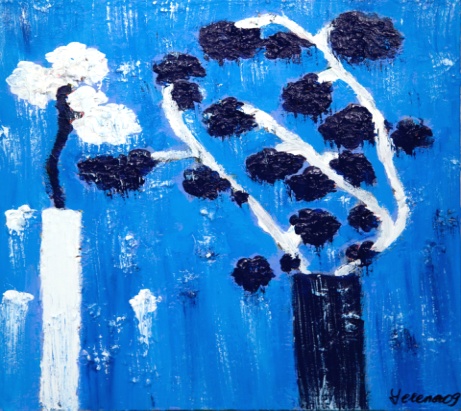 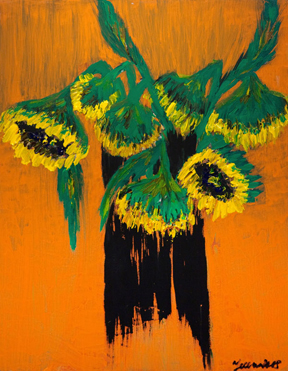 